Урысые Федерациер                                                                          Российская Федерация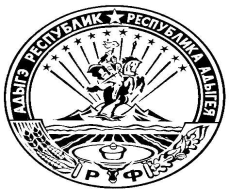 Адыгэ Республикэм                                                                Республика Адыгеямуниципальнэ образованиеу                                                                Администрация«Даховскэ къоджэ псэуiэм»                                                      муниципального образованияи администрацие                                                        «Даховское сельское поселение»385792, ст.Даховскэр,                                                           385792, ст.Даховскаяур.Советскэр, 20                 тел.(887777)5-53-19                      ул.Советская, 20ПОСТАНОВЛЕНИЕГЛАВЫ  МУНИЦИПАЛЬНОГО ОБРАЗОВАНИЯ«ДАХОВСКОЕ СЕЛЬСКОЕ ПОСЕЛЕНИЕ»От  «__14__»   02   2020 года                                                № _____31________«О внесении изменений в постановление главы администрации МО «Даховское сельское поселение от 15.01.2019 года № 4 “Об утверждении порядка увольнения муниципальных служащих муниципального образования «Даховское сельское поселение» в связи с утратой доверия»В целях приведения в соответствие с действующим законодательством, на основании протеста прокуратуры Майкопского района от 15.01.2020 года № 02-27-20/6, ПОСТАНОВЛЯЮ:1. Внести в постановление главы администрации МО «Даховское сельское поселение от 15.01.2019 года № 6 “Об утверждении порядка увольнения муниципальных служащих муниципального образования «Даховское сельское поселение» в связи с утратой доверия», следующие изменения:1.1 Пункт 5 изложить в следующей редакции:«5. Взыскания, предусмотренные статьями 14.1, 15 и 27  Федерального закона от 02.03.2007 N 25-ФЗ "О муниципальной службе в Российской Федерации", применяются не позднее шести месяцев со дня поступления информации о совершении муниципальным служащим коррупционного правонарушения, не считая периодов временной нетрудоспособности муниципального служащего, нахождения его в отпуске, и не позднее трех лет со дня совершения им коррупционного правонарушения. В указанные сроки не включается время производства по уголовному делу.» 2. Разместить настоящее постановление на официальном сайте Даховского
сельского поселения в сети «Интернет» и обнародовать в районной газете «Маяк».3. Постановление вступает в силу со дня обнародования.4. Контроль за исполнением настоящего постановления оставляю за собой.Глава муниципального образования« Даховское сельское поселение»                       Бородкин Г.А.                                   			Урысые Федерациер                                                                          Российская ФедерацияАдыгэ Республикэм                                                                Республика Адыгеямуниципальнэ образованиеу                                                                Администрация«Даховскэ къоджэ псэуiэм»                                                      муниципального образованияи администрацие                                                        «Даховское сельское поселение»385792, ст.Даховскэр,                                                           385792, ст.Даховскаяур.Советскэр, 20                 тел.(887777)5-53-19                      ул.Советская, 20ПОСТАНОВЛЕНИЕГЛАВЫ  МУНИЦИПАЛЬНОГО ОБРАЗОВАНИЯ«ДАХОВСКОЕ СЕЛЬСКОЕ ПОСЕЛЕНИЕ»От  «__15__»   01   2019 года                                                № _____________Об утверждении порядка увольнения муниципальных служащих муниципального образования «Даховское сельское поселение»  в связи с утратой доверия.На основании статей 27, 27.1 Федерального закона от 02.03.2007 № 25-ФЗ «О муниципальной службе в Российской Федерации», Федерального закона от 25.12.2008 N 273-ФЗ «О противодействии коррупции», Устава муниципального образования « Даховское сельское поселение», ПОСТАНОВИЛ:1. Утвердить Порядок увольнения муниципальных  служащих муниципального образования « Даховское сельское поселение» в связи с утратой доверия, согласно приложению (Приложение № 1).2. Обнародовать настоящее постановление на информационных стендах и разместить на официальном сайте муниципального образования «Даховское сельское поселение».3. Контроль за исполнением настоящего постановления оставляю за собой. 4. Решение вступает в силу со дня его опубликования.Глава муниципального образования« Даховское сельское поселение»                       Бородкин Г.А.                                   			Приложение к постановлению главы муниципального образования «Даховское сельское поселение» «_15__ » _01___2019 г.  № ____ПОРЯДОКувольнения муниципальных служащих муниципального образования « Даховское сельское поселение» в связи с утратой доверия1. Согласно части 2 статьи  27.1. Федерального закона от 02 марта 2007 года № 25-ФЗ «О муниципальной службе в Российской Федерации» предусмотрена возможность увольнения муниципальных служащих в связи с утратой доверия.2. Муниципальный служащий подлежит увольнению в связи с утратой доверия в случаях:- непредставления сведений о своих доходах, расходах, об имуществе и обязательствах имущественного характера, а также о доходах, расходах, об имуществе и обязательствах имущественного характера своих супруги (супруга) и несовершеннолетних детей в случае, если представление таких сведений обязательно, либо представления заведомо недостоверных или неполных сведений;- непринятия муниципальным служащим, являющимся стороной конфликта интересов, мер по предотвращению или урегулированию конфликта интересов;- непринятия муниципальным служащим, являющимся представителем нанимателя, которому стало известно о возникновении у подчиненного ему муниципального служащего личной заинтересованности, которая приводит или может привести к конфликту интересов, мер по предотвращению или урегулированию конфликта интересов.3. Увольнение муниципального служащего в связи с утратой доверия применяется на основании:- заключения о результатах проверки, проведенной администрацией муниципального образования «Даховское сельское поселение»;- заключения комиссии по соблюдению требований к служебному поведению муниципальных служащих и урегулированию конфликта интересов (далее - Комиссия) в случае, если доклад о результатах проверки направлялся в комиссию;- результатов проверочных мероприятий уполномоченных органов и органов прокуратуры Российской Федерации;- иных материалов, достоверно подтверждающих наличие вышеуказанных нарушений, являющихся основанием для увольнения. 4. При увольнении в связи с утратой доверия, учитывается характер совершенного муниципальным служащим коррупционного правонарушения, его тяжесть, обстоятельства, при которых оно совершено, соблюдение муниципальным служащим других ограничений и запретов, требований о предотвращении или об урегулировании конфликта интересов и исполнение им обязанностей, установленных в целях противодействия коррупции, а также предшествующие результаты исполнения муниципальным служащим своих должностных обязанностей.5. Увольнение в связи с утратой доверия применяется не позднее одного месяца со дня поступления информации о совершении муниципальным служащим коррупционного правонарушения, не считая периода временной нетрудоспособности муниципального служащего, пребывания его в отпуске, других случаев их отсутствия на службе по уважительным причинам, а также времени проведения проверки и рассмотрения ее материалов комиссией. При этом увольнение в связи с утратой доверия должно быть применено не позднее шести месяцев со дня поступления информации о совершении коррупционного правонарушения.6. До увольнения у муниципального служащего работодателем (руководителем) требуется письменное объяснение (объяснительная записка).Если по истечении двух рабочих дней указанное объяснение муниципальным служащим не предоставлено, то составляется соответствующий акт.Не предоставление муниципальным служащим объяснения не является препятствием для его увольнения в связи с утратой доверия.7. В муниципальном акте (распоряжении) (далее - распоряжение) об увольнении в связи с утратой доверия муниципального служащего в качестве основания применения взыскания указывается часть 1 или 2 Федерального закона от 02.03.2007 N 25-ФЗ «О муниципальной службе в Российской Федерации».8. Копия распоряжения о применении к муниципальному служащему взыскания с указанием коррупционного правонарушения и нормативных правовых актов, положения которых ими нарушены, или об отказе в применении к муниципальному служащему такого взыскания с указанием мотивов объявляется муниципальному служащему под роспись в течение трех рабочих дней со дня его издания, не считая времени отсутствия работника на работе. Если муниципальный служащий отказывается ознакомиться с указанным приказом (распоряжением) под роспись, то составляется соответствующий акт.9. Сведения о лице, уволенном в связи с утратой доверия подлежат внесению в реестр лиц, уволенных по данному основанию, в соответствии с требованиями федерального законодательства.9. Муниципальный служащий вправе обжаловать увольнение в суд.